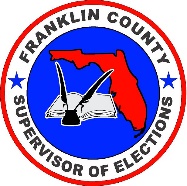 Franklin County Supervisor of Elections
 	Voter Election Protection StandardsWhat WE commit to do:· Provide a safe and clean voting location with sanitation measures taken throughout the day. · Ensure outside items are not brought in that could compromise room sanitation.· Make available hand sanitizer and masks to all who enter the polling room. · Provide single use pens for voting.· Provide quick, efficient access to ballot and voting booths.· Voting booths are equipped with side guards in place and will be spaced appropriately to ensure enough space between voters for safety.What YOU (the voter) should do: · Make sure your voter registration is up to date before coming to vote. (Address change, Name change, signature update)· Study your sample ballot, mark it and bring it with you so that we can meet our goal of no more than 5-10 minutes per voter casting their ballot.· Arrive ready to observe safety measures of sanitizing hands, wearing masks and social distancing. · Do not touch your mouth or face while in the polling room.· We encourage the wearing of a face mask but if you choose not to do so then maintaining a proper social distance is the responsibility of the voter. · Limit conversation while in the polling room.Follow these steps for a safe and secure voting experience: 1. Sanitize, check in and receive your ballot.2. Go directly to an open voting booth and mark your ballot.3. Cast your ballot, receive your sticker and exit. Thank you for your cooperation in maintaining a safe and secure voting environment. 